										ПРОЕКТ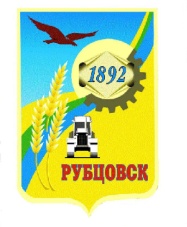 РУБЦОВСКИЙ ГОРОДСКОЙ СОВЕТ ДЕПУТАТОВАЛТАЙСКОГО КРАЯРЕШЕНИЕ       августа  2022  г.  №  _____                            г.Рубцовск	В соответствии с частью 2 статьи 5  Устава муниципального образования город Рубцовск Алтайского края, Рубцовский городской Совет депутатов Алтайского краяР Е Ш И Л:1. Внести в Положение о присвоении звания «Почетный гражданин города Рубцовска», утвержденное решением Рубцовского городского Совета депутатов Алтайского края от 20.09.2012 № 866«Об утверждении Положения о присвоении звания «Почетный гражданин города Рубцовска», следующие изменения:1.1. в абзаце 1 подпункта 2.7. раздела 2 слова «не более чем по трем кандидатурам» заменить на слова «не более чем по четырем кандидатурам»;1.2. абзац 2 подпункта 2.7. раздела 2 дополнить словами: «Максимальное количество кандидатов, поддерживаемых в ходе голосования каждым депутатом, не должно превышать числа избираемых Почетных граждан установленных нормами абзаца 1 настоящего подпункта».1.3. абзац 4 подпункта 2.7. раздела 2 исключить.2. Опубликовать настоящее решение в газете «Местное время».	3. Настоящее решение вступает в силу после опубликования в газете «Местное время».	4. Контроль за исполнением настоящего решения возложить на комитет Рубцовского городского Совета депутатов Алтайского края по социальной политике (В.Н. Никеев).Председатель Рубцовского городскогоСовета депутатов Алтайского края						В.А.КравцовГлава города							          		Д.З.Фельдман			Пояснительная записка к проекту решенияк проекту решения: «О внесении изменений в решение Рубцовского городского Совета депутатов Алтайского края от 20.09.2012 № 866 «Об утверждении Положения о присвоении звания «Почетный гражданин города Рубцовска» (с изменениями)»	Проект решения подготовлен в связи с обращением в Рубцовский городской Совет депутатов Совета Ветеранов и депутатов городского Совета  о внесении изменений в Положение «О присвоении звания «Почетный гражданин города Рубцовска» в части увеличения количества кандидатур, которым присваивается звание «Почетный гражданин»  в год празднования юбилея города.	Предлагается внести соответствующие изменения в раздел 2  подпункта 2.7. Положения: слова «не более чем по трем кандидатурам» заменить на слова «не более чем по четырем кандидатурам».  	Вносятся уточнения в порядок открытого голосования за кандидатуры на присвоение звания «Почётный гражданин». Председатель Рубцовского городского Совета депутатов Алтайского края						В.А.КравцовО внесении изменений в решение Рубцовского городского Совета депутатов Алтайского края от 20.09.2012 № 866 «Об утверждении Положения о присвоении звания «Почетный гражданин города Рубцовска» (с изменениями)